Inscription Chasse au trésor du 13 mai 2023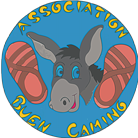 À retourner par courrier postal ou par mail à l’Association Buen Camino, d’ici le 30 avril 2023La chasse au trésor est une activité gratuite, elle aura lieu le samedi 14 mai de 14:00 à environ 16:30 à la Vallée de la JeunesseSignature du représentant légal : 	                                                                                     Signature du participant: NomPrénomDate de naissanceNom et Prénom des parentsNom et Prénom des parentsAdresse des parentsAdresse des parentsTéléphone des parentsTéléphone des parentsE-mail des parentsInstitution : Adresse complète Institution : Adresse complète Personne responsable de l’inscription et fonction Médication personnelle Si oui, joindre la posologieAllergies / intolérance éventuelleAutres, remarques : Je possède un abonnement de trainOui : AG ou ½NonJ’accepte que des images avec des photos de moi soient diffusées à titre de publicité ou mise sur le site internet de l’associationOui           NonJ’accepte que des images avec des photos de moi soient diffusées à titre de publicité ou mise sur le site internetOui           NonJe désire devenir membre de l’association (cotisation annuelle de 50.- qui donne droit à une réduction sur les futurs week-end camping et camps de l’association)OuiNonJe suis déjà membre